KOMPUTERISASI PENERAPAN SISTEM PENJUALAN DAN PEMBELIAN PADA TOKO NUANSA BARU KARYA TULIS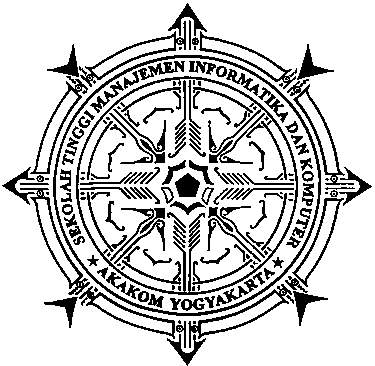 Disusun Oleh   :GABRIEL CONSTANTINUS SOWONo. Mhs	  :  043210010Jurusan 	  :  Komputerisasi AkuntansiJenjang	  :  Diploma 3Sekolah tinggi manajemen INFORMATIKA DAN KOMPUTERAKAKOMYOGYAKARTA2008KARYA TULISKOMPUTERISASI PENERAPAN SISTEM PENJUALAN DAN PEMBELIAN PADA TOKO NUANSA BARU Diajukan sebagai salah satu syarat untuk menyelesaikan studi jenjang Diploma Tiga (D-3) jurusan/program studi Komputerisasi Akuntansi di Sekolah Tinggi Manajemen Informatika dan Komputer AKAKOM Yogyakarta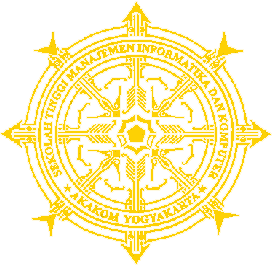 Disusun Oleh   :Nama	  :  Gabriel Constantinus M. SowoNo. Mhs	  :  043210010Jurusan 	  :  Komputerisasi AkuntansiJenjang	  :  Diploma 3Sekolah tinggi manajemen INFORMATIKA DAN KOMPUTERAKAKOMYOGYAKARTA2008HALAMAN PENGESAHANKOMPUTERISASI PENERAPAN SISTEM PENJUALAN DAN PEMBELIAN PADA TOKO NUANSA BARU KARYA TULIS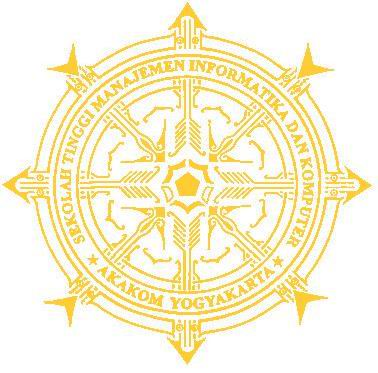 Telah disetujui dan disahkan oleh tim penguji Sekolah Tinggi Manajemen Informatika dan Komputer AKAKOM Yogyakarta dan diterima sebagai syarat menyelesaikan studi jenjang Diploma Tiga (D-3) jurusan Komputerisasi Akuntansi.Pada hari	: ………………………………Tanggal	: ………………………………Pukul		: ………………………………Mengetahui :                Ketua Jurusan				Dosen Pembimbing,        Komputerisasi Akuntansi,      Al. Agus Subagyo, S.E.M.,Si			Dara Kusumawati S. EHalaman PersembahanKarya Tulis ini, kupersembahkan untuk :Yesus Kristus dan Bunda Maria, doa dan permohonan yang aku panjatkan kepada-Mu kini terjawab sudah. Terima kasih kubersyukur kepada-Mu Tuhan atas  berkat dan rahmat yang Engkau limpahkan kepada ku serta kesehatan jasmani dan rohani yang Kau berikan, sehingga aku dapat menyelesaikan Tugas Akhir ini.Bapak dan Mama yang tercinta, terima kasih atas doa dan kasih sayangnya selama ini sehingga apa yang Papa dan Mama inginkan dan harapkan telah membuahkan hasil. Kini anak-Mu telah menyelesaikan studi ini hingga akhir. Terima kasih Papa, Ma’ atas doa dan dorongannya dan atas semuanya itu.My sister and My Brother Uchan, Wempi, Jhuliane, Nastri, Bung Hendro dan dua saudara-Ku yang terkasih dalam Kristus Rynold and Rendri terima kasih atas dukungan, doa, dan semangat yang kalian berikan ‘tuk diriku selama ini, I Love You All……….My best friend’s , Andri, Peter, Sigit, Vilia, Ismo, Thanks atas semua ilmu, perhatian serta bantuan yang kalian ajarkan dan berikan selama ini sungguh sangat bermanfaat bagi saya. Banyak suka duka yang kita hadapi bersama, harapan saya semoga persahabatan kita tidak berakhir sampai disini saja dan semoga pula kalian tidak bosan-bosannya membagi ilmu pengetahuan apa yang telah kalian dapat kepada saya.Teman-teman KA angkatan 2004 yang tidak dapat saya sebutkan satu per satu, banyak kenangan indah yang telah tercipta di antara kita……Teman-teman UKM Tarung Derajat (AA. BOXER) STMIK AKAKOM, terima kasih atas dukungan kalian semua, disinilah tempat saya belajar untuk memperoleh kepercayaan diri, kemandirian dan memperdalam iman. Juga tempat bagi saya untuk menaklukan diri sendiri, tapi bukan untuk ditaklukan orang lain. Salam…, Box !!!Someone special, terima kasih atas semua dukungan, kasih sayang, doa dan perhatiannya selama ini. Semoga kebahagiaan dan kemesraan yang kita alami terus terjalin di antara kita berkat campur tangan Sang Juru Selamat. Doa ku  selalu menyertai setiap derap langkah-Mu.HALAMAN MOTTOKepribadian anda membuktikan perkataan anda, perkataan anda membuktikan perbuatan anda( Matius 5:5 )Ketakutan Adalah Musuh Utama Dalam ImanJangan mudah menyerah sebelum kita berusaha dan disertai dengan bekerja keras serta doa yang tulus dan ikhlas, kesuksesan pasti akan kita raih.Kegagalan adalah keberhasilan yang tertunda karena kurang berusaha untuk mendapatkan keberhasilan itu.Sukurilah apa yang sudah kamu punya jangan ada sedikitpun penyesalan karena itu adalah anugrah dari-Nya.Dendam adalah suatu semangat yang akan membantu dan mendorong kita untuk menjadi lebih dari yang kita miliki.Jika kita percaya kepada Tuhan dan melaksanakan tugas kita, Ia tak akan meninggalkan kita( Arnoldus Janssen ) KATA PENGANTARPuji dan syukur penyusun panjatkan ke hadirat Tuhan Yang Maha Esa, karena atas berkat dan rahmat serta pentunjuk-Nya Karya Tulis yang berjudul “Komputerisasi Penerapan Sistem Penjualan dan Pembelian Pada Toko Nuansa Baru”, telah selesai disusun. Tidak lupa penyusun mengucapkan terima kasih kepada :Bapak Prof.Dr.Ir. Prayoto. Msc., selaku Ketua Sekolah Tinggi Manajeman Informatika dan Komputer AKAKOM  Yogyakarta.Bapak Ir.M.Guntara,M.T., selaku Pembantu Ketua 1 Sekolah Tinggi Manajemen Informatika dan Komputer AKAKOM Yogyakarta.Bapak Al. Agus Subagyo, S.E.M.,Si selaku Ketua Jurusan Komputerisasi Akuntansi (D3) Sekolah Tinggi Manajeman Informatika dan Komputer AKAKOM Yogyakarta dan selaku dosen pembimbing yang telah memberikan arahan dan petunjuk kepada penyusun, sampai diselesaikannya penyusunan Karya Tulis ini.Ibu Dara Kusumawati S.E selaku dosen pembimbing yang telah memberikan arahan dan petunjuk kepada penyusun, sampai diselesaikannya penyusunan Karya Tulis ini.Seluruh Karyawan Toko Nuansa Baru yang telah memberikan ijin dan kesempatan mengadakan wawancara, terima kasih atas waktu yang diberikan kepada penulis.Kedua Orangtuaku Tercinta, yang telah memberikan semangat, dukungan moril dan materiil.Semua teman – temanku yang tidak bisa aku sebutkan satu persatu, terimakasih atas dukungannya.Semua pihak yang tidak bisa penulis sebutkan satu persatu yang telah membantu baik berupa ide, saran, maupun pendapat yang sangat berguna bagi penulis dalam menyelesaikan Karya Tulis ini.Dalam penyusunan karya tulis ini, penulis menyadari masih ada kekurangan dan masih jauh untuk dikatakan sempurna, oleh karena itu kritik dan saran yang sifatnya membangun dari semua pihak sangat penulis harapkan. Semoga karya tulis ini dapat bermanfaat bagi penulis khususnya, maupun pembaca pada umumnya.      ,       Maret 2008              Penulis